  WOLONTARIAT 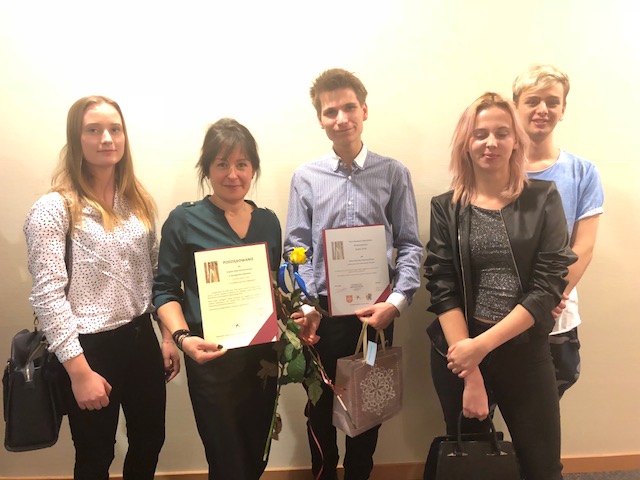 Współpracujemy ze Stowarzyszeniem Wspomagającym  Osoby ze Środowisk Dysfunkcyjnych „ Można Inaczej”. Działalność uczniów naszej szkoły- wolontariuszy- rozwinęła się już mocno w obszarach pomocy społecznej – np. zbiórkach żywności,  w inicjatywie              I Ty możesz zostać świętym Mikołajem, oświaty, czy służby zdrowia, np. dla hospicjum. Jeżeli chcesz dołącz do nas!